LAPORAN PELAKSANAAN  KULIAH KERJA NYATA REGULER UNIVERSITAS AHMAD DAHLAN PERIODE 101 TAHUN AKADEMIK 2022/2023 XXIII/D/3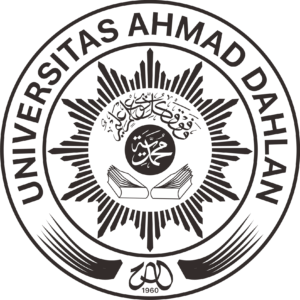 Disusun Oleh:UNIVERSITAS AHMAD DAHLANYOGYAKARTA2023PENGESAHAN LAPORANKULIAH KERJA NYATA REGULERUNIVERSITAS AHMAD DAHLANPERIODE 101 TAHUN AKADEMIK 2022/2023Telah dilaksanakan Kuliah Kerja Nyata Universitas Ahmad Dahlan oleh XXIII/D/3Di Padukuhan Jetis, Kelurahan Pampang, Kecamatan Paliyan, Kabupaten Gunungkidul, DI YogyakartaPada tanggal 01 Februari 2023 – 03 Maret 2023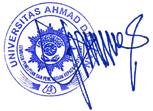 KATA PENGANTARPuji syukur kami panjatkan kehadapan Tuhan Yang Maha Esa karena atas rahmat-Nyalah Program KKN di Padukuhan Jetis, Kelurahan Pampang, Kecamatan Paliyan, Kabupaten Gunungkidul dapat terselesaikan dengan baik dan sekaligus dapat menyelesaikan laporan ini tepat pada waktunya. Laporan ini disusun berdasarkan kegiatan KKN yang dilaksanakan selama satu bulan di Padukuhan Jetis. Penyusunan laporan ini tidak terlepas dari bantuan pihak-pihak yang telah meluangkan waktunya sampai laporan ini selesai. Oleh karena itu, melalui laporan ini, kami mengucapkan terima kasih kepada: Rektor Universitas Ahmad Dahlan Bapak Dr. Muchlas, M.T.Kepala Bidang Pengabdian kepada Masyarakat dan Kuliah Kerja Nyata Universitas Ahmad Dahlan Seluruh staf Kepala Lembaga Penelitian dan Pengabdian kepada Masyarakat Universitas Ahmad Dahlan Camat/Kapanewon Paliyan Bapak Dasno, S.IP., MM.Lurah Kalurahan Pampang Bapak Saeful Khohar Kepala Dukuh Jetis Bapak SlametKetua RT 01 Bapak Kismo SiwotoKetua RT 02 Bapak SarmadiKetua RT 03 Bapak KardiKetua RT 04 Bapak SarjiyantoKetua RW Bapak Hasto NugrahaKarang Taruna serta Remaja Masjid Padukuhan Jetis Masyarakat Padukuhan Jetis dan rekan rekan Mahasiswa yang telah banyak membantu dan bekerjasama selama KKN. Kami harap, kegiatan KKN yang sudah kami lakukan mendapatkan Ridho dari Allah SWT sehingga dapat meningkatkan meningkatkan kualitas SDM yang ada, serta dapat bermanfaat bagi penulis dan juga bagi para pembaca. Kami sadar bahwa masih banyak kekurangan dan kesalah yang ada dalam menyusun laporan kegiatan ini. Kritik dan saran sangat kami harapkan demi penyempurnaan pada pelaksanaan tugas selanjutnya. DAFTAR ISIPadukuhan: JetisKalurahan: PampangKapanewon: Paliyan Kabupaten : GunungkidulProvinsi: Daerah Istimewa Yogyakarta1.Satrio Bhagaskoro18000191592.Risa Nurpinesti	19000050113.Adelya Nova Irawan19000101364.Nur Rizqi19000122445.Nursyifa Rahima19000230986.Malakhatun Nazikha19000291517.Anton Rudi Kurniawan19000312428.Alya Qudrotun Nisa'19000331579.Octa Resti Yana1911014027Yogyakarta, 08 Maret 2023Yogyakarta, 08 Maret 2023Yogyakarta, 08 Maret 2023KetuaSekretaris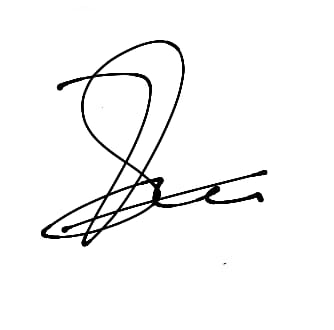 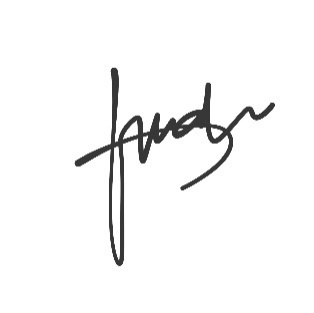 Satrio BhagaskoroNIM 1800019159Malakhatun NazikhaNIM 1900029151Mengetahui/MenyetujuiMengetahui/MenyetujuiMengetahui/MenyetujuiDosen Pembimbing LapanganKepala Dukuh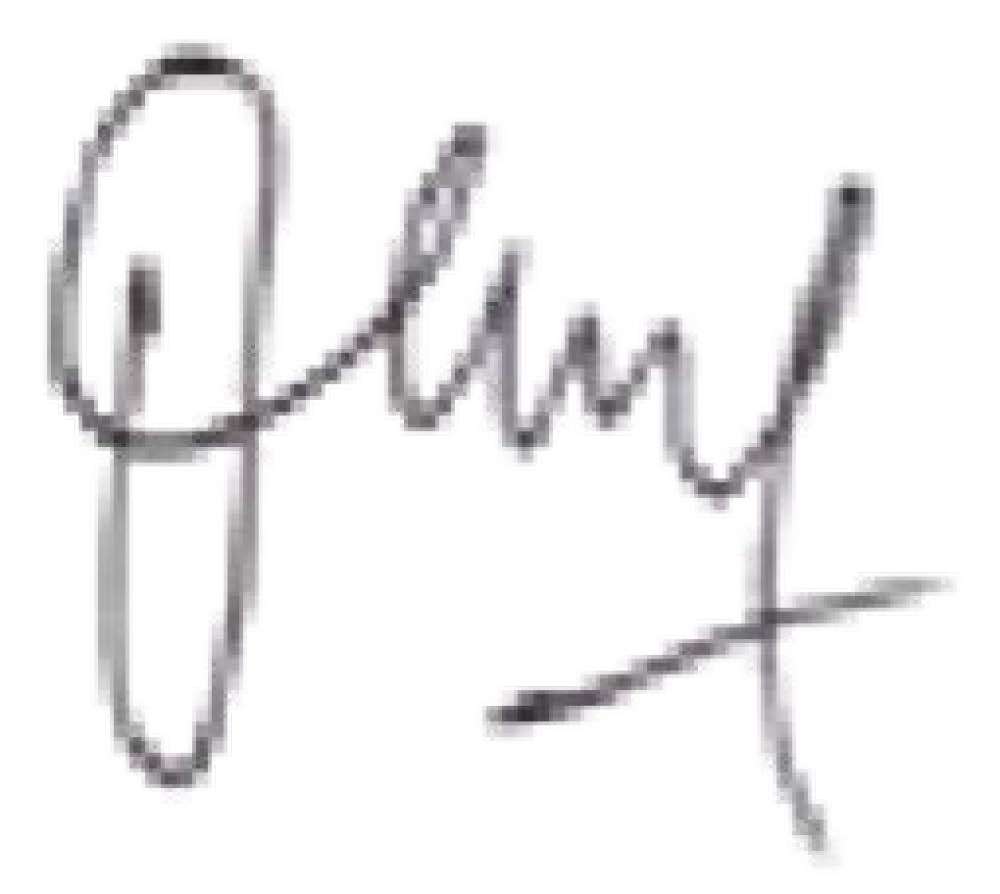 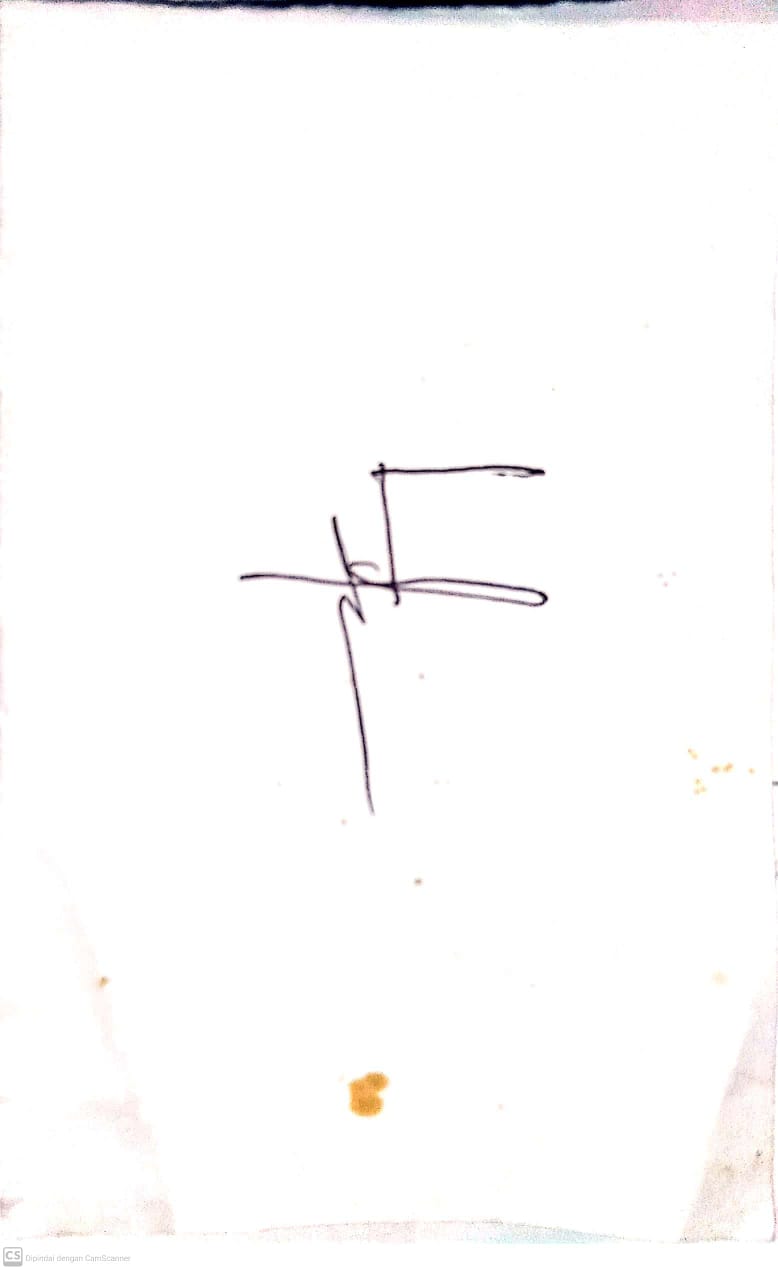 Desi Nurfita, S.K.M., M.Kes.NIY/NIP : 60160976Slamet Riyadia.n. Kepala LPPM UADKabid PKM & KKNa.n. Kepala LPPM UADKabid PKM & KKNa.n. Kepala LPPM UADKabid PKM & KKNBeni Suhendra Winarso, S.E., M.SiBeni Suhendra Winarso, S.E., M.SiBeni Suhendra Winarso, S.E., M.SiNIY 60010371NIY 60010371NIY 60010371